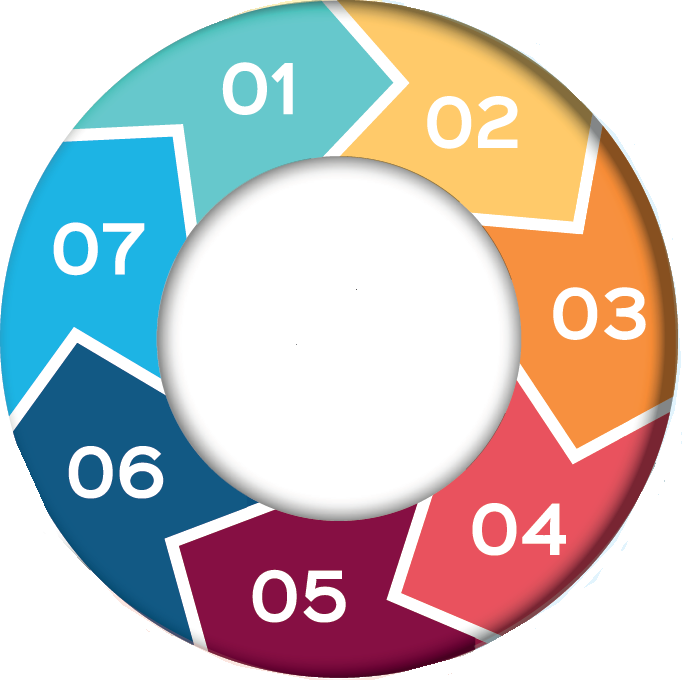 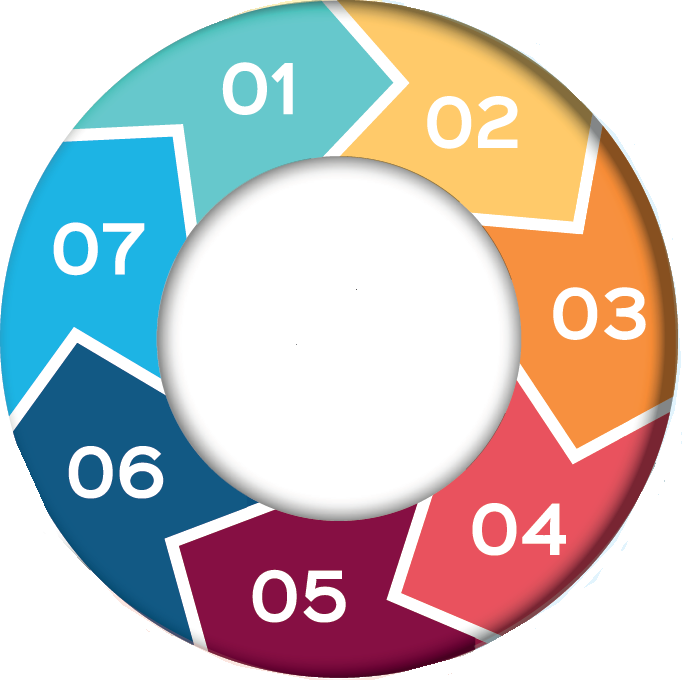 7  What should we do?Accurately document any signs or symptoms of abuse in the patient's records.Show empathy and let the patient guide the conversation, recognising that they may not be ready to disclose their experiences.Consult with the Safeguarding Lead who can guide you on the next steps, which may involve contacting the local authority's safeguarding team.Provide the patient with contacts for organisations such as the National Domestic Violence Hotline or local support services.Opticians should remember their role is not to intervene directly but to support and guide patients to the right resources, always maintaining patient safety, confidentiality, and trust.6 What should we do?Be vigilant and sensitive to signs of potential abuse.These signs might include recurring injuries around the eyes, unconvincing explanations about the cause of injuries, or sudden changes in behaviour.